Fractions of Amounts GREEN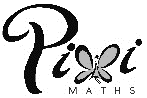 Calculate the answers to these fractions of amounts questions.Fractions of Amounts AMBERMatch up the questions and answers. Show your working in your book.Fractions of Amounts REDComplete these questions using the method shown to help you.QuestionBarAnswer  of 45 of 147 of 50 of 125 of 448 of 884 of 112 of 144 of 143 of 153QuestionAnswer  of 4575 of 14791 of 5021 of 125663 of 448102 of 8845 of 11260 of 14420 of 143392 of 15332QuestionBarAnswer  of 45 of 147 of 50 of 125 of 448 of 884 of 112 of 144 of 143 of 153